Architecture Relief Sculpture			Mrs. Riley: Arts and Humanities- SophomoresDirections:After learning about various styles of architecture, choose a culture to use as your inspiration for a drawing that we will turn into a relief sculpture. You will sketch a plan for a relief sculpture that we will make that shows a modern day building inspired by a either the Egyptians, Greeks, Romans, the Middle East, India, or Japanese. This building will incorporate an architecture term learned in an artistic way. Look at the capitol building in D.C. The dome and columns are a modern day representation of Greek and Roman architecture. In your drawing, show an architecture term appropriately from the culture that you chose, and write in dimensions of your sides (the building should fit on an 8x10 piece of cardboard). Also, label which layer each piece of your design will be on (1 is the layer that is the furthest away and the numbers build each layer you add- your highest layer would be the part of the building that is closest to you). Below are examples of relief sculptures with architecture. Notice how the layers get higher the closer they are to you.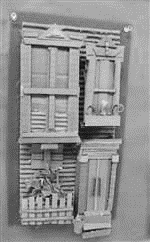 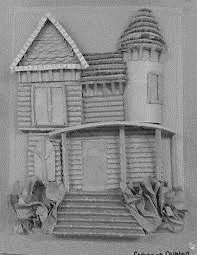 